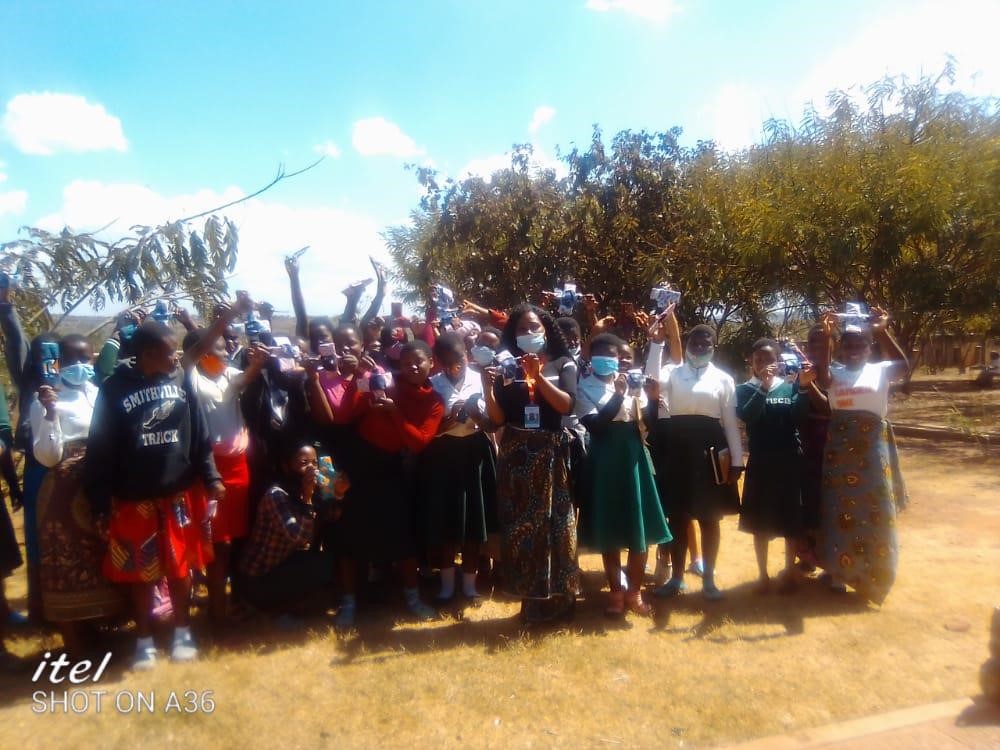                                          Girls at Mseche excited after receiving the reusable sanitary pads 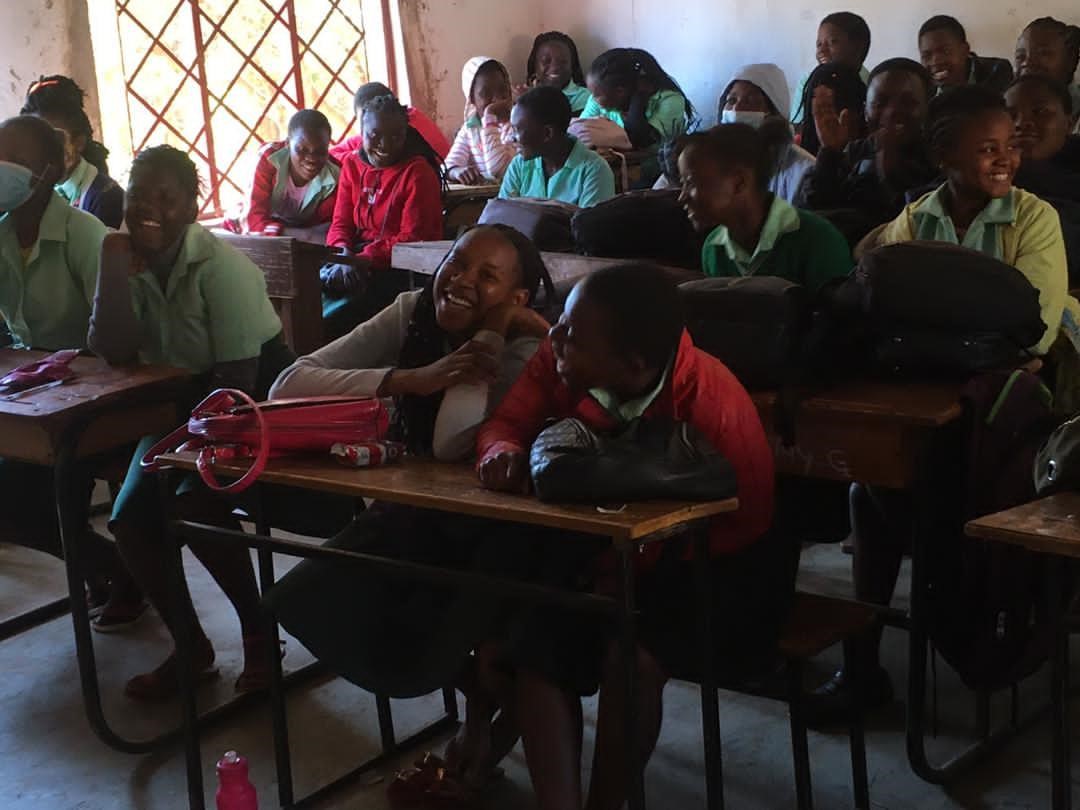                                               During girl talk session at Kaps school 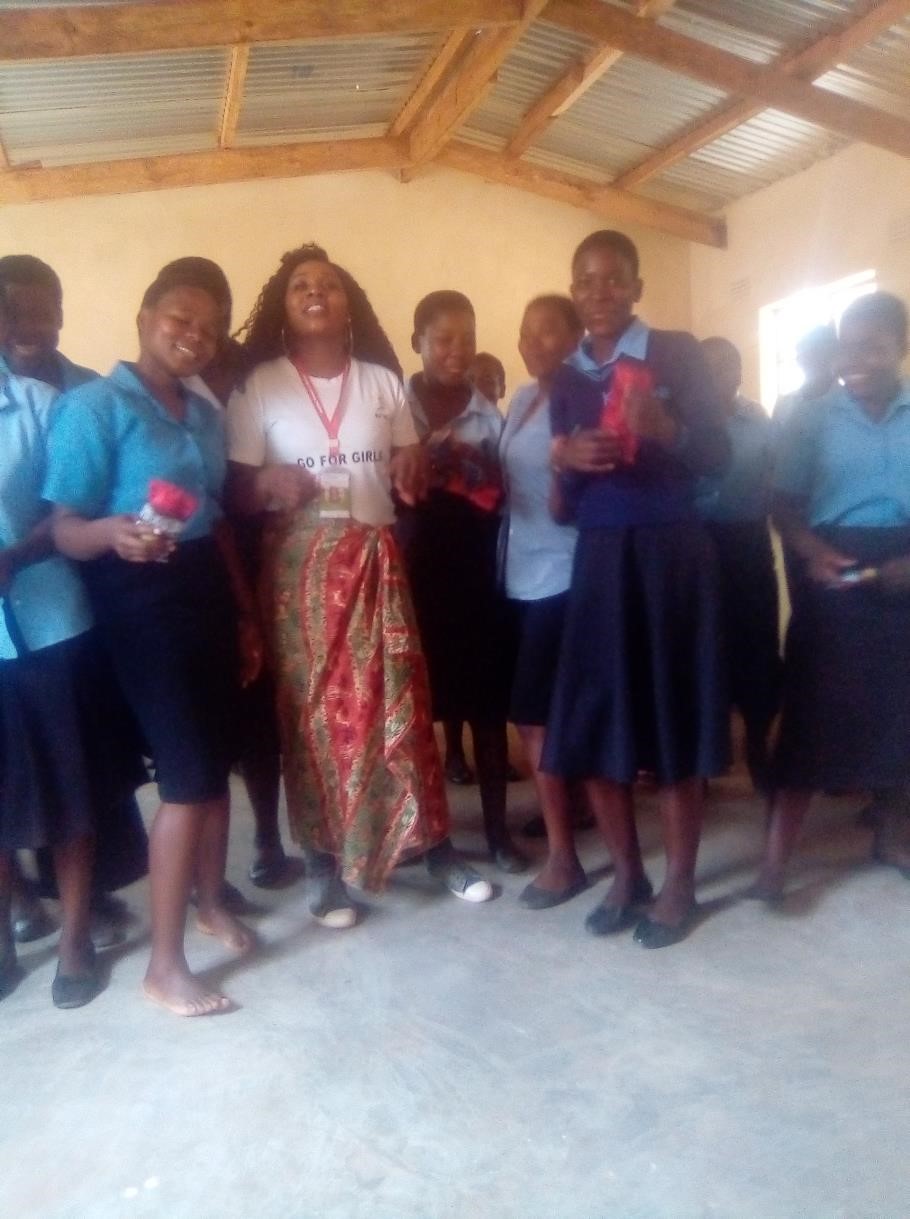 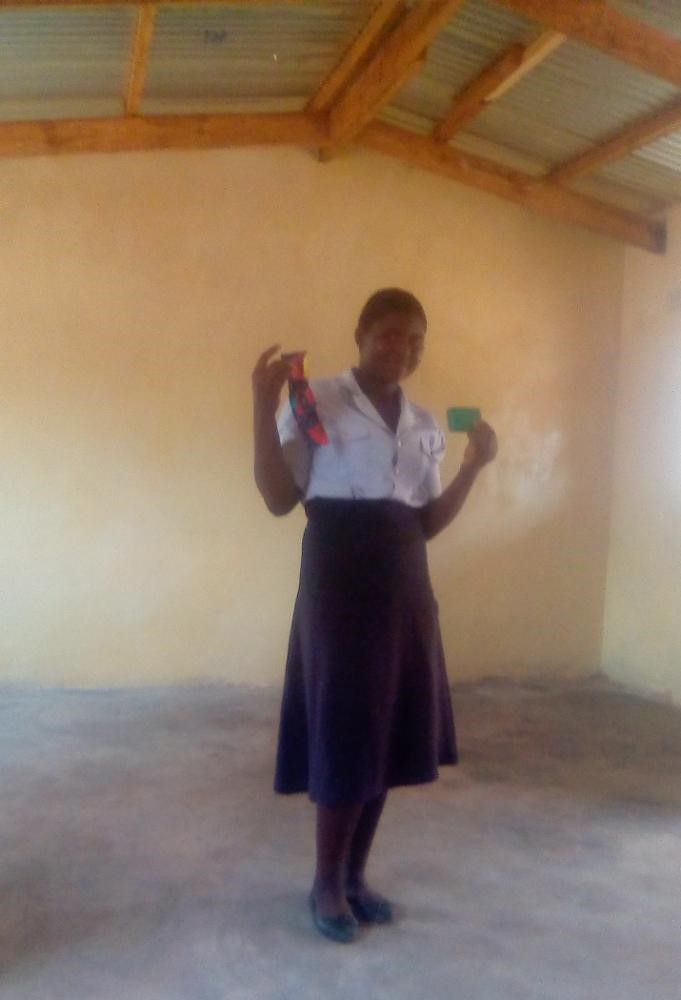   ‘I will no longer be missing classes because now I have received these items’. Says Ivy Laston a form 4 student at Chiwamba. Girls were very excited after receiving these items. 